	Index	Preface	Specialty Cocktails & Beer	3Chapter I	Champagne & Sparkling By The Glass	4Chapter II	Champagne & Sparkling By The Bottle	6Chapter III	Half Bottles Of Wine	7Chapter IV	White Wines By The Glass	8Chapter V	Red Wines By The Glass	9Chapter VI	Sake	10Chapter VII	White Wines By The Bottle	12Chapter VIII	Red Wines By The Bottle	17Chapter IX	Dessert Wines	24Chapter X	Bourbon, Scotch	26Chapter XI	Vodka, Rum & Tequila	27Chapter XII	Blended Whiskey’s, Gin, Cognac & Armagnac	28“Come quickly, I am drinking the stars!”{DOM PÉRIGNON}UPON TASTING THE FIRST SPARKLING CHAMPAGNEcocktails & bEER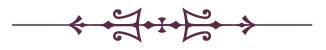 preface   SPECIALTY COCKTAILS & BEER“A WRINKLE IN TIME”	14Uncle Val’s Botanical Gin, Elderflower, Grapefruit, Lavender, Basil Syrup“THE SLEEP WALKER”	15Buffalo Trace Bourbon, Lemon, Grand Marnier“DRIVING OVER LEMONS” 	14Limoncello, Simple Syrup, Cava, Lemon Twist, Cherry Syrup“SECRET LIFE OF BEE’S” 	14Cathead Honeysuckle Vodka, Honey Syrup, Orange Bitters, Thyme“THE OLD-FASHIONED GIRL” 	141792 Bourbon, Pineapple, Thyme, Orange, Smoke Cloud“JOHNNY APPLESEED” MARGARITA	15Reposado Tequila, Cranberry Ice, Spiced Cider, Lemon“INVISIBLE MAN” MANHATTAN 	15Watershed Bourbon, Nocino, Sweet Vermouth, Bitters, Luxardo Cherry“THE LOST CASTLE”	15Wheatley Vodka, Simple Syrup, Lime, Cointreau, ChambordBY THE GLASS chapter i   CHAMPAGNE & SPARKLINGi. CHAMPAGNE	Billecart-Salmon, Brut Rosé	Sur-Aÿ, France	35	Veuve Clicquot Brut, Yellow Label  	Reims, France	20	Aubry, Brut	Reims, France	18	Aubry, Brut Rose	Reims, France	20ii. SPARKLING/PROSECCO BAR	Lamarca, Prosecco 	Vento, Italy  	9 BAR	Casa Defrà, Prosecco	Vento, Italy  	10 BAR	Segura Viudas, Cava	Catalonia, Spain	10“Always do sober what you said you’d do drunk!That will teach you to keep your mouth shut.”{ERNEST HEMINGWAY}BY THE BOTTLE chapter iI CHAMPAGNE & SPARKLINGi. CHAMPAGNEFR 2	“Ace of Spades”, Armand De Brignac  	Reims, France	Bottle 490FR 2 	Aubry, Brut 	Reims, France	Bottle 120FR 2 	Aubry, Brut Rose	Reims, France	Bottle 125FR 2    	Billecart-Salmon, Brut Rosé                    	Sur-Aÿ, France	Bottle 150FR 2    	Billecart-Salmon, Brut Sous Bois                  	Sur-Aÿ, France	Bottle 190FR 2        Perrier-Jouët, Belle Epoque, 2004  	Epernay, France	Bottle 312FR 2   	Perrier-Jouët, Belle Epoque Rosé, 2006	Epernay, France	Bottle 640FR 2	Perrier-Jouët, Grand Brut	Epernay, France	Bottle   90FR 2   	Sir Winston Churchill, Pol Roger, 2000	Epernay, France	Bottle 380FR 2  	Veuve Clicquot Brut, Yellow Label  	Reims, France	Bottle   98FR 2  	Veuve Clicquot, Demi Sec 	Reims, France	Bottle   94FR 2  	Veuve Clicquot, Demi Sec (375 ml)	Reims, France	Bottle   65ii. SPARKLING/PROSECCOFR 2  	Schramsberg, Blanc de Blancs 	Calistoga, California	Bottle  75FR 2  	Schramsberg, Rosé	Calistoga, California	Bottle  80Bar   	Lamarca, Prosecco	Vento, Italy	Bottle  33Bar   	Casa Defrà, Prosecco	Vento, Italy	Bottle  45FR2	Digby, Brut, 2010	Sussex, England	Bottle 125FR2	Digby, Leander Pink	Sussex, England	Bottle 110Bar	Segura Viudas, Cava	Catalonia, Spain	Bottle 33HALF BOTTLES OF WINEchapter III  WHITE WINES (375 ML)      TF13     Chateau d’Yquem, Sauternes, 2007	Bordeaux, France	840	TF14     Château Laribotte, Sauternes, 2016	Bordeaux, France.	33	TF13     Inniskillin, Icewine, Riesling, 2014	Niagra Peninsula, Canada.	175	TF13     Pride, Mountain Vineyards, Viognier, 2016	Sonoma County, California	50	TF14     Royal Tokaji, 5 Puttonyos Asxú, 2013 (500 ML)	Tokaji, Hungary.	80RED WINES (375 ML)           FRI12    Cain Five, 2013	St. Helena, California	140	FRI12    Caymus Vineyards, Cabernet Sauvignon, 2016/17	Napa Valley, California	130	             Frog’s Leap, Cabernet Sauvignon, 2015	Napa Valley, California	75	             La Crema, Pinot Noir, 2016	Sonoma Coast, California	27	             Pride, Merlot, 2016	Sonoma County, California	60BY THE GLASS chapter IV  WHITE WINESi. CHARDONNAY	Adelsheim, Staking Claim, 2016	Willamette Valley, Oregon	Glass 15Migration, 2016	Russian River Valley, California	Glass 16Rombauer, 2018	Carneros, California	Glass 19Sonoma-Cutrer, Russian River Ranches 2017	Sonoma, California 	Glass 14The Snitch, 2017	Napa Valley, California	Glass 18ii. SAUVIGNON BLANCWhitehaven, 2018	Marlborough, New Zealand	Glass 11Rombauer, 2018	Napa Valley, California	Glass 15Les Boursicottes, 2018	Loire Valley	Glass 19iii. PINOT GRIGIO Barone Fini, 2018	Mezzacorona, Italy	Glass   8Scarpetta, 2018	Friuli Venezia Giulia, Italy	Glass 10iv. CONTEMPORARY WHITESIl Conte, Stella Rosa, Moscato, 2018	Piedmont Valley, Italy	Glass 9Domaine Houchart, Rosé, 2018    	Provence, France	Glass 9Unshackled, Rosé, 2019	California	Glass 14v. RIESLING   Dr. Loosen, Blue Slate, 2018                     	Mosel, Germany	Glass   10Forge Cellars, Dry Riesling, 2018	Hector, New-York	 Glass 12The Furst,2018							Alsace France…………………………………. Glass 12 BY THE GLASSchapter V  RED WINESPINOT NOIR	 Cristom, Mt. Jefferson, 2017	Willamette Valley, Oregon	Glass 26Ken Wright Cellars, 2017	Willamette Valley, Oregon	Glass 16Poseidon		Napa Valley, California	Glass 20ii. MERLOT/ ZINFANDELSwanson Vineyards, 2017	Napa Valley, California	Glass 15Frank Family, Zinfandel, 2016	Napa Valley, California	Glass 22iii. CABERNET SAUVIGNON Beaulieu Vineyard, Rutherford, 2016	Napa Valley, California.	Glass 16 Obsidian Ridge, 2017	Red Hills Lake County, California	Glass 24Unshackled, 2018	California	Glass 15iv. MODERNIZEDChâteau Lary, Bordeaux, 2016                                             Bordeaux	Glass 15 Domaine Bulliat, Beaujolais Villages, 2017                            Beaujolais	Glass 15  v. MALBECPascual Toso, Reserva, 2017	Mendoza	Glass 11SAKE Chapter VIi.  JUNMAIBAR	Kurosawa Kimoto (300ml)	Yachiho, Japan	Glass  7 Bottle 23 BAR 	Ichishima, Junmai	Niigata, Japan	Glass 18 Bottle 45ii. JUNMAI GINJOBAR  	Hakutsuru Superior (300ml)	Kòbe, Japan	Glass  6 BAR 	Ty Ku, ‘Black’ (720ml)	Nara, Japan	Glass 10 Bottle 45BAR 	Yaegaki Nigori (300 ML)	Yaegaki, Japan.	Bottle 45“They may forget what you said,but they will never forget how you made them feel!”{Carol W. Buechner}BY THE BOTTLE chapter VIi  WHITE WINES
CHARDONNAY—PART IUNITED STATESTF-6    	Adelsheim, Staking Claim, 2016                     	Willamette Valley, Oregon	70TF-4    	Cakebread Cellars, 2016/2017                     	Napa Valley, California	105FR-2   	Ferrari-Carano, 2017	Sonoma County, California	40 TF-9	Frank Family Vineyards, 2016/2017	Napa Valley, California	90FR-2  	Hudson, 2015/2017	Carneros, California	120FR-2	Jordan, 2016	Russian River Valley, California	78BAR	Migration, 2016	Russian River Valley, California	68TF4	Neyers, 304, 2018	Sonoma County, California	100TF9	Neyers, Carneros District, 2016	St. Helena California	130TF-4    	Nickel & Nickel, 2015                       	Russian River Valley, California	95BAR	Rombauer, 2018	Carneros, California	85BAR 	The Snitch, 2017	Napa Valley, California	60TF-7   	Shafer, Red Shoulder Ranch, 2017	Carneros, California	130 FR-2	Silverado, 2016/2018	Carneros, California	70FR-2	Sonoma-Cutrer, 2017	Sonoma, California	60TF-5	Stoller Family Estate, 2015/2016	Dundee Hills, Oregon	60TF-1	Stonestreet, 2016	Alexander Valley, California	105TF-1  	Wicker, 2010	Napa Valley, California	83 ARGENTINATF-1	Catena Zapata, Adrianna Vineyard, White Stones, 2017	Mendoza	200FR-2  	Marchiori Vineyard, Vina Cobos, Bramare, 2011	Mendoza	120 BY THE BOTTLEchapter VIi  WHITE WINESCHARDONNAY—PART IIFRANCETF-1	Benjamin Leroux, Chassagne-Montrachet, Premier Cru, 2015	Burgundy	170TF-2	Christian Moreau, 2018	Chablis	80TF-3	Domaine William Fevre, Grand Cru, 2016	Chablis	180TF-5	JJ Vincent, Pouilly-Fuissé, 2017	Burgundy	65TF-6	Joseph Drouhin, Saint-Véran, 2018	Mâconnais	50NEW ZEALANDFR-2  	Kim Crawford, 2015	Marlborough	35 ii. PINOT GRIGIO /PINOT GRISITALYBAR  	Barone Fini, Valdadige, 2018		Mezzocorona	32TF-11       Livio Felluga, Collio, 2016/2017	      Friuli-Venezia Giulia, Italy	75BAR	Scarpetta, 2018	              Friuli Venezia Giulia, Italy	40TF-12	Tenuta Maccan, 2018	              Friuli Venezia Giulia, Italy	45FRANCETF-10	Hugel Classic, 2016, Pinot Gris	Alsace	48UNITED STATESTF-10	Big Fire, 2015, Pinot Gris	Willamette Valley	35BY THE BOTTLE chapter VIi  WHITE WINESiii. SAUVIGNON BLANCUNITED STATESFR-2	Cakebread Cellars, 2018	Napa Valley, California	75TF-2	Grgich Hills, Fumé Blanc, 2016	Napa Valley, California	69FR-2	Korbin Kameron,2017	Sonoma County, California	50TF-8	Lail Vineyards, Georgia, 2013	Napa Valley, California	220FR-2	Silverado, Miller Ranch, 2018	Napa Valley, California	55TF-9	Stonestreet, 2015	Alexander Valley, California	46BAR	Rombauer, 2018	Napa Valley, California	72NEW ZEALANDBAR  	Whitehaven, 2018	Marlborough	45FRANCEFR-2	Pascal Jolivet, 2019	Loire Valley	75TF-2	Fournier, 2017                	Loire Valley	.45BAR	Les Boursicottes, 2018	Loire Valley	65TF-7	Peter Weygandt, Reverdy, 2016	Loire Valley	85TF-3	Philippe Raimbault, Les Fossiles, 2017	Loire Valley	90BY THE BOTTLE                                                                                                                                                                                                                                                                                                                                                                                                                                                                                                                                                                                                                                                                                                                                                                                                                                                                                                                                                                                                                                                                                                                                                                                                                                                                                                                                                                                                                                                                                                                                                                                                                                                                                                                                                                                                                                                                                                                                                                                                                                                                                                                                                                                                                                                                                                                  chapter VIi  WHITE WINESiv. CONTEMPORARY WHITE WINES FRANCE BAR 	Domaine Houchart, Rosé, 2018           	Provence	41FR-2	Domaine Gueneau, Rosé, 2018	Sancerre	60BAR	Domaines Ott, Château Romassan, Rosé, 2017	Provence	80FR-2 	BY. Ott, Rosé, 2015/2017	Provence	 60   TF-7	Maison Philipee Viallet, Savoie Blanc, 2016	Savoie	35FR-2	Minuty, Rosé, 2017/18	Provence	40  UNITED STATESTF-8	Unshackled, Rosé, 2019	California	45                                                                                                                                                                                                                                                                                                                                                                                                                                                                                                                                                                                                                                                                                                                                                                                                                                                                                                                                                                                                                                                                                                                                                                                                                                                                                                                                                                                                                                                                                                                                                                                                                                                                                                                                                                                                                                                                                                                                                                                                                                                                                                                                                                                                                                                                                                          ITALYBAR	Il Conte, Stella Rosa, Moscato, 2018	Piedmont	40SPAINTF-8	Pazo Señorans, Albarino, 2019	Rias Baixas	60v. RIESLINGUNITED STATESTF-11	     Forge Cellars, Dry Riesling 2018                                       Hector……………………………………….44FRANCETF-6	Frederic Trimbach Emile, 2008	Alsace	110TF-12	The Furst,2016/2018	Alsace	40TF-10	Trimbach, Gewurztraminer	Alsace	120GERMANY                           BAR	Dr. Loosen, Blue Slate, 2018	{Kabinett}	Mosel	45It is well to remember that there are five reasons for drinking: the arrival of a friend; one's present or future thirst; the excellence of the wine; or any other reason.{ latin saying }BY THE BOTTLEchapter VIII  RED WINESPINOT NOIR—PART IUNITED STATESE1-3	Bravium, 2016	Anderson Valley, California	90F7-9	Cristom, Mt. Jefferson, 2017/18	Willamette Valley, Oregon	100N7-9	DuMol, Wester Reach, 2016	Russian River Valley, California	140J7-12	Frank Family Vineyards, 2017/2018	Carneros, California	100B14-17	Goldeneye, 2016	Anderson Valley, California	120P1-6	Ken Wright Cellars, 2017	Willamette Valley, Oregon	69M7-8	Migration, “Duckhorn”, 2016/2017	Anderson Valley, California 	90J1-3	Miura, Santa Lucia Highlands,2017	Sebastopol, California	75G10-12	Neyers, Roberts Road, 2018	Sonoma Coast, Sonoma County	130A1-6	Poseidon, 2017/2018	Carneros, California	70N 15	Thomas George, Cresta Ridge, 2013	Russian River Valley, California	110P14-15	Stoller, 2017	Dundee Hills, Oregon	60FRANCEI14	Domaine Bart, Bourgogne, 2016	Marsannay-La-Côte	95A14-17	Billard-Gonnet, Pommard 1er Cru Pezerolles, 2017	Burgundy	165P17	Louis Jadot, Pommard, 2016	Pommard	130N17	Maison Roche De Bellene, 2017	Bourgogne	50BY THE BOTTLE chapter VIII  RED WINES ii. MALBECARGENTINAJ4-6	Luigi Bosca, D.O.C, Luján de Cuyo, 2018	Mendoza	60H14-17	Pascual Toso, Reserva, 2017/2018	Mendoza	50A10-12	Renacer, Punto Final, Reserva, 2017	Mendoza	55N10-12	Susana, Balbo, 2017	Mendoza	80iii. MERLOTUNITED STATESC1-6	L’Ecole No. 41, 2015	Columbia Valley, Washington	70O1-2   	Pride, Mountain Vineyards, 2016	St. Helena, California	115O14-15	Silverado, Mt. George Vineyard, 2016	Napa Valley, California	95M9-12	Swanson Vineyards, 2017 	Napa Valley, California	60iv. Zinfandel	UNITED STATESE7-12	Frank Family Vineyards, 2016/2017	Napa Valley, California	88K14-16	Klinker Brick, “Old Ghost”, 2014/2015	Lodi, California	85 M14-16	Seghesio “Old Vine”, 2014/2015	Sonoma County, California	80F10-12	Terra D’oro, 2017	Amador County, California	75“His lips drink water, 
but his heart drinks wine.” 
{E.E. Cummings}BY THE BOTTLE chapter VIII  RED WINESv. SHIRAZ/SYRAH/GRENACHEFRANCEFRI14	E. Guigal, Côte Rôtie, La Mouline, 2010	Rhone Valley	990FRI13	Pierre Gaillard, Côte Rôtie, ,2013	Rhone Valley	200B4-6	Shatter, Grenache, 2018	Maury	110UNITED STATESL14-16	Jonata, 2013	Santa Ynez Valley, California	82L5-6 	Bogle, Petite Sirah, 2016	California	45AUSTRALIAB7-10	Marquis Philips, Shiraz, 2002	McLaren Vale	95B11-12	Marquis Philips, Shiraz, 2003	McLaren Vale	85vi. CABERNET SAUVIGNON- PART ICALIFORNIAG7-9	 Beaulieu Vineyard, Rutherford, 2016	Napa Valley	88B1-3	 Cakebread Cellars, 2016	Napa Valley	150FR11	 Caymus Vineyards, 2018	Napa Valley	260FRI10	 Ehlers 1886, 2013	St. Helena	200H7-12	 Frank Family Vineyards, 2015/16/17	Napa Valley	105N1-6	 Freemark Abbey,2015	Napa Valley	115FRI2	Grgich Hills, 2013/2014	Napa Valley	160/145A7-9	Goldschmidt Vineyard, Game Ranch, 2014	Oakville	 125   F14-17	Heitz Cellar, 2014/2015	St. Helena	140FRI16	Heitz Cellar, Martha’s Vineyard, 2010	St. Helena	450                                                                                                               BY THE BOTTLE   chapter VIII RED WINESvi. CABERNET SAUVIGNON – PART IIFRI4  	Hewitt Vineyard, 2013                    	Napa Valley	200D1-6	Iron+Sand, 2017	St. Helena	80FRI4  	John Anthony Vineyards, 2008	Napa Valley	460FRI4	John Anthony Vineyards, 2010	Napa Valley	300H1-4	Jordan, 2014	Alexander Valley	150FR1	Joseph Phelps, 2016, (1.5 L)	Napa Valley	300FRI7	Kathryn Hall, 2012	Napa Valley	240L7-9	Neyers, 2017	Napa Valley	140P7-12	Obsidian Ridge, 2017	Red Hills Lake County	70FRI13/14	Opus One, 2011/2012	Napa Valley	400/380F1-6	Orin Swift, Palermo, 2017/2018	Napa Valley	112FRI 3	Peju, 2002	Rutherford	225D7-11	The Prisoner, The Cuttings, 2016	Napa Valley	120I1-6	Stag’s Leap Wine Cellars, Artemis, 2016/17	Stag’s Leap	135K7-9	Stonestreet Vineyards, 2015	Sonoma County	90FRI1	Swanson, Alexis, 2011 {1.5 L}	Napa Valley	300FRI1	Swanson, Alexis, 2012 	Napa Valley	150G14	Trefethen, 2016	Napa Valley	115G1-6	Unshackled, 2018	California	62FRI5	Von Strasser, 2012	Napa Valley	135BY THE BOTTLE chapter VIII RED WINESvii. MODERNIZED RED WINES  - PART ICALIFORNIAFRI8	Cain 5, 2007	Napa Valley	300FR6	Continuum, 2017	Napa Valley	360FRI2 	Decades 5, Stagecoach {Petit Verdot}, 2008	Napa Valley	270FRI15	Joseph Phelp’s, Insignia, 2010	Napa Valley	295FRI7	Law Estate, Intrepid, 2012	Paso Robles	140G16-17	Orin Swift, Abstract, 2017	St. Helena	60L1-4	Orin Swift, Eight Years in the Desert, 2018	California	100M1-4	Orin Swift, Papillon, 2016	St. Helena	140TF8	Quintessa, 2017	Napa Valley	260N16	Secolo, Sebastiani, 2005	Sonoma County	80O7-12	The Prisoner, 2018	Napa Valley	80 O16-17    Trilogy, 2005	St. Helena	210D14-17	Unshackled, 2018	California	64FRI4	Ziata, Mia Madre, 2014	Napa Valley	300FRANCEFRI3	Bonpas, Chateauneuf-Du-Pape,2016	Rhone Valley	160L10-12	Château Lary, 2016	Bordeaux	55FRI5	Château Pas De L’Ane, Grand Cru, 2014	St. Emilion	160FRI1	Clos Beauregard, 2012	Pomerol	170K1-6	Domaine Bulliat, Beaujolais Villages, 2017	Beaujolais	65I7-12	Domaine Virginie Thunevin,2016	Bordeaux	75N14	Château Batailley, Lions de Batailley Pauillac, 2014	Pauillac	150   BY THE BOTTLEchapter VIII RED WINES vii. MODERNIZED RED WINES  - PART IIITALY	FRI5   	Antinori, Tignanello, 2017	Tuscany	200K10-12	Damilano, Lecinguevigne, Barolo,2014	Barolo	95H5-6	Luigi Righetti, Amarone Del la Valpolicella, 2014	Valpolicella	100C7-12	Varvaglione, Papale, Primitivo Di Manduria,2016	Puglia	55E14-17	Ruffino, Chianti Classico, 2014	Tuscany	85C14-17	Zenato, Amarone Della Valpolicella, 2015	Valpolicella	145SPAINI16-17	Clos Martinet, 2010	Priorat	150J17	Clos Pissarra, Aristan, 2014	Falset	50J14-15	Clos Pissarra, El Ramon, 2011	Bellmunt	80E4-6	Finca Nueva, Crianza, Tempranillo,2015	Rioja	90O5-6	Juan Gil, Monastrell, 2008	Jumilla	50CHILEM17	Errazuriz, Carmenere, 2015	Aconcagua	45BY THE BOTTLE chapter Ix DINNER/DESSERT WINESi. SWEET WHITE WINE CALIFORNIATF-13     Nickel & Nickel, Dolce, 2012             	Napa Valley	(375 ML) Glass 25/Bottle 100TF-14     Morlet ‘Billet Doux’, Semillon, 2009	Alexander Valley	(375 ML) Bottle 75FRANCETF-14     Château Laribotte, Sauternes, 2016	Bordeaux	(375 ML) Bottle  33 TF-13     Château d’Yquem, Sauternes, 2007		Bordeaux	(375 ML) Bottle 840 HUNGARYTF-14     Royal Tokaji, 5 Puttonyos Asxú, 2013	 	Tokaji	(500 ML) Glass 19 Bottle 80ii. SWEET RED WINEBAR      Näufrager, Sparkling, Malvasia  	Casorzo, Italy	(750 ML) Glass 10 Bottle 30BAR      Quady Elysium, Black Muscat, 2018  	Madera, California	(750ML)Glass 10 Bottle 70iii. PORTBAR      Sandeman, 10 year            	Portugal	Glass 12BAR      Smith Wood House, 10 year Tawny       	Portugal	Glass 16iv. SHERRY   BAR      501, Gades, Pedro Ximénez	Spain	Glass 10BAR      Lustau, Palo Cortado	Spain	Glass 15BAR      Sibarita, 30 Year	Spain	Glass 45BAR      Bodegas Toro Albala, Don PX	Spain	Glass 20“Wine makes daily living easier, less hurried,with fewer tensions and more tolerance.”{ BENJAMIN FRANKLIN }BOURBON, SCOTCH, COGNAC & ARMAGNACchapter xi. BOURBON/WHISKEY Angel’s Envy/ Rye	20/30Baby Blue	10Basil Hayden’s	18Barrell Dovetail	18Belle Meade XO	20Blade and Bow	13Blanton’s	35Blonde Whiskey	10Boss Hog, Whistle PIG	85Bowman Brothers	12Bulleit/Rye	8Buffalo Trace	10Breckenridge	16Colonial E.H. Taylor	35Coopers’ Craft	10Doc Holliday Rye Whiskey	8Dry Fly Wheat Whiskey	10Duality	12Eagle Rare	25Elijah Craig Barrel Proof	18Elmer T Lee	35Fiddler	15Four Roses Small Batch	9Jack Daniels	8Jefferson’s Ocean	20Knob Creek Rye	8Larceny	12Laws Bonded	18Maker’s 46	9Maker’s Mark	8Michter’s Rye	15Michter’s Small Batch	30Old Forester Statesman	18Old Forester 1910/1920	22Paul John	15Russell’s Reserve	9Stagg’s Jr.	45Stranahan’s Colorado Whiskey 	17Taketsura, Nikka Whiskey	20Thomas H. Handy, Sazerac	110Watershed	13Westland	18Weller	15Whistle Pig 12 Year Rye	28Willet	18Willet 4 Year Rye	35Woodford Reserve	12Woodford Double Oak	181792	10ii. SCOTCH Aberlour 12 year	20Balvenie 21 year	38Buchanan’s 18 year	24 Chivas 12 year	7Cragganmore 12 year	10Dewar’s White Label	8Glencadam, 21 year	45Glenfiddich 12 year	12Glenkinchie 12 year	10Glenlivet 12 year	9Glenlivet 15 year	17Glenlivet 18 year	26Glenlivet Nadurra	18Glenmorangie 10 year	10Johnnie Walker Red	7Johnnie Walker Black	9Johnnie Walker Blue	40Johnnie Walker Gold	20Johnnie Walker Platinum	25Lagavulin 16 year	25Laphroaig 10 year	13Macallan 12 year	15Macallan 12 year, DBL Cask	20Macallan 18 year	45Talisker 10 year	17Oban 14 year	20            VODKA, RUM & TequilaCHAPTER XIVODKABelvedere	12Cat Head	9Ciroc	10 Grey Goose	10Hanger 1	8Kettle One	9St. George Green Chile	9Tito’s	8Tanqueray	9 Ultimate	10Wheatley	8Vox	11ii. RUM Angostura, 5year	8Bacardi Silver	6Kirk and Sweeney,23 year	12Myers’s	9Novo Fogo	8Pyrat	10Richland Rum	10Ron Zacapa, 23 Year	12iii. TEQUILAAvion 44	35Casamigos Anejo	18Casamigos Blanco	14Casamigos Mezcal	15Cincoro Blanco	15Cincoro Reposado	25Clase Azul Blanco	22Clase Azul Resposado	35Clase Azul Anejo	80Codigo, Reposado	15Don Julio Blanco	9Don Julio 1942	35Dobel Resposado	20IXÀ	9Jose Cuervo Gold	7Patrón Silver	9Patrón Añejo	15Patrón Grand Platinum	25Riazul Resposado	15Roca Patrón Silver	14Roca Patrón Añejo	18Roca Patrón Reposado	161800 Coconut	10BLENDED WHISKEY, IRISH WHISKEy, Gin Congnac & AmagnacCHAPTER XIIi. BLENDED WHISKEYCrown Royal	8Crown Royal Black	10Crown Royal Maple	10Crown Royal Reserve	15Crown Royal XR	22ii. IRISH WHISKEYEgan’s Legacy Reserve 16 yr	60Jameson	9Jameson 18 yr	35Redbreast 12 yr	12iii. GINBombay	8Bombay Sapphire	9Dry Fly, Washington Dry	9Gray Whale	10Hendrick’s	9Tanqueray	8Uncle Val’s	9Ungava	9Watershed Bourbon Barrel	13Watershed Four Peel	12iv. COGNAC & ARMAGNACCamus XO	25Camus, Borderies, VSOP	12Hennessy VSOP	18Kelt VSOP	20**LOUIS XIII by Remy Martin      1/2 oz • 77... 1 oz • 154... 2 oz • 308Remy Martin XO	30 Martell VS	9